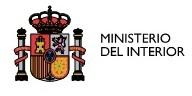 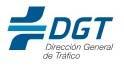 COMUNICACIÓN PARA CALENDARIO DE PRUEBAS DEPORTIVAS O MARCHAS CICLISTASObservaciones:Datos de contacto:Nombre y apellidosLa cumplimentación de este formulario se hace solamente a efectos de comunicación voluntaria de la celebración de la actividad. En ningún caso constituye una solicitud para autorizar su celebración.Firmado:FederadaNivelNivelFederaciónFederaciónFederaciónActividadTipo de actividadTipo de actividadTipo de actividadOrganizadorOrganizadorDenominaciónDenominaciónNº de participantesNº de participantesNº de participantesProvincia/Isla inicioProvincia/Isla inicioProvincia/Isla inicioProvincias de pasoProvincias de pasoFecha inicioFecha finTeléfono:Correo electrónico: